Akwete Weave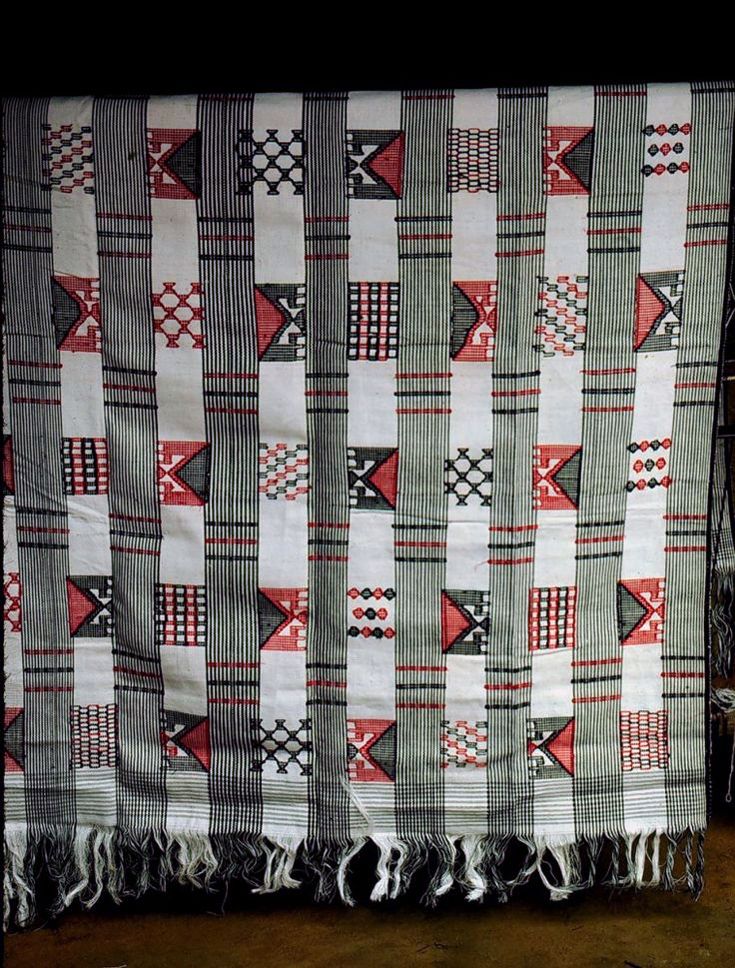 Peter Schmidtpixel pressSwarthmore, PennsylvaniaPoemsBloomdido for the ImprovisorsNeo ColossusSecurity DirectiveProduceSpeckElegy Natchez CountryOctavius V. CattoStarling Shout-OutShadows on the Highwaycover imageAkwete cloth. Igbo artist, Nigeria. Photo by Lisa Aronsonhttps://africa.uima.uiowa.edu/media/photos/show/920Bloomdido for the ImprovisorsHonoring the first century or so of jazzeveryone’s different ways of knowing the tradition:—for Albert Murray and Angela Davis;and for Sonia Sanchez, neighbor and instigatorMy parents playing Louis Armstrong 78s, “West End” and “Tin Roof” blues, Introducing the blue horizons of Sidney Bechet,Jelly Roll Morgan’s Red Hot Peppers,Aristocracy à la Edward Ellington, or Prez,Mary Lou Williams’ zodiacal soul on soul,Count Basie’s jump-up from the get-go,Charlie Christian on guitar, the smo-o-o-oth one,And one of the other blues God blessed Billie Holiday,“Tell me more and more and then some,...The waiting’s been so long, It’s hard to be believin’ ”—Better than this There’s only silence,And better than silence Only Miles with a mute.Bird’s clarion “Ko Ko” outsmokes even Duke’s,Monk’s brilliant corners, crepescule in the face of fools,Con alma the ebullient Mr. Gillespie,Sinatra singing “What is this thing called love?”Soaring sweet Brown and Roach, Inc.,And Sonia Sanchez’s praise to the Max: “You came warrior/clear your music/kissing our spines.”In Havana and New York, para bailar El montuno, Arsenio Rodríguez y su Orquestra,Mario Bauzá, 944 Columbus Ave., Con Machito el corazón of the Palladium,Billy Strayhorn, swee’ pea, fleurette américain,Ah um! fight song aka Charles Mingus,And cruising beyond the ages and Philadelphia’s Germantown, Sun Ra and His Arkestra“Through the darkness of the light years,And the light years of the darkness”—Better than this There’s only silence,And better than silence Only Miles with an open horn.Art Blakey’s pressroll: seedcrop for the next generation,Ornette spilling the alphabet on beyond zebra, Coltrane sound of the underground tranesonic,Out to lunch and other aspects: Eric Dolphy,Cecil Taylor, conquístador! And Yusef Lateef, plum blossom,Sassy Vaughn gone velvet, Newk questing on the bridge,Nina Simone black gold beyond category,Dorothy Ashby’s hip harp rascality,Alice Coltrane astral meditations stirred in withCal Tjader’s and Willie Bobo’s soul sauce, “Yo le canto a la luna” by Gato Barbieri,“Azúcar! azúcar!” en Nuyorican plenaO Cachao putting the charge in la descarga—Better than this There’s only silence,And better than silence Only Miles, in a Spanish key.Art Ensemble of Chicago, Southside ancients To the future, Henry Threadgill’s bush rags‘N’ pocket demons, “Peace in Essaouira, Morocco (For Sonny Sharrock)” from Pharoah Sanders, Rubén González, a Mandinga cosmos spanning Eight full octaves, y La Voz de la Experiencia, Celia Cruz, from Sonora Matancera To La India forty-some years later:  still time For Cassandra Wilson’s smoky crescent alto,Jon Jang & Vijay Iyer: Pan Asian directions, Redress & rainbow, new names Pronouncing themselves daily, though many Not named here, many paid only with dues,But still unstoppable after all this timeEd Blackwell’s polypolyrhythm marches on, His quizzical metaphysicals asking “what it be like?”Better than this There’s only silence,Don Cherry’s “Voice of the Silence,”And better than silence Only electric Miles, Pangaea.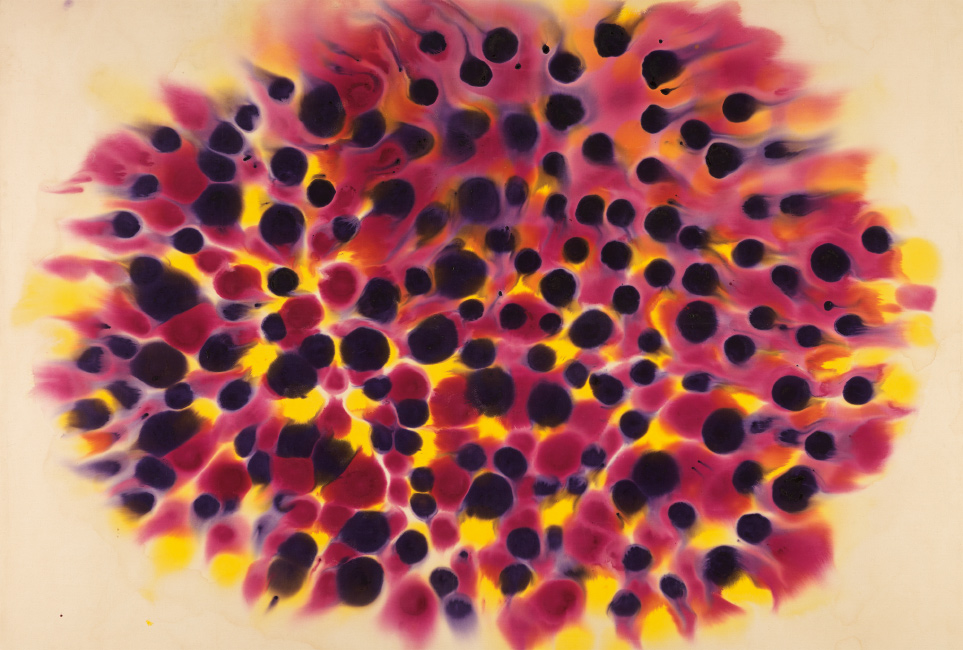 Kenneth Victor Young, Untitled (Abstract Composition), acrylic, 1972.Swann Gallery, New YorkThe Neo Colossus (aka Emma Lazarus’ Statue of Liberty Poem, Revised 2017-  )“Give me your privileged, not poor,Your neoliberals yearning to invest,Entrepreneurs stuffed with d’or galore:For us, elite and Christian now are best,I lift my lamp beside our gold-plate door!”Security Directive“See something? Say something!”says the security directive —Graffiti chockablock letters explode in 3-D off a wallsigned “Rat King :: So It Goes” —Sparrows in a sun-warmed garden minutely inspect every inch of wall for seeds in crannies or nooks of brickthen fly in a burst to a chain-link fenceat ease on corners of the wire diamonds —“Live Rare Nude Show” truck on cinderblockspainted pasties and garters fadingas it rusts in a junkyard by the tracks —Penn Relays track-and-field teams rustling in their warm-up suitsdo rollover stretches &leg kicks and sprints.They share the same workout spacebut keep respectful distance from each other —Bumblebee checking me outlegs dangling downlike miniature landing gear.When he swoops close to the pavementhis wings ablur suddenly makefallen cherry-blossom petals skitter —Dusk comes on. Phonelight cupped in many handsmakes the faces of their ownersglow like candlelight —In South Korea as a ferry sinks“Don’t move” the intercom says.“If you move, it’s dangerous.  Don’t move.”Potential ID marks for the dead(clothes, moles, scars, tattoos)are handwritten on whiteboards in numbered spreadsheet cells.Crowds press forward. Two teenagers, a boy and a girl, later become famous on TV: Their bodies were found floating on a ceiling inside the boat lifejackets carefully knotted together —Plastic bags balloon in the windcaught on razor wire —“Mr. Speaker, witch-hunts happen because there’s a witch somewhere.  Everythingwe do in this body should be about messaging” —In my city yesterday, in Grays Ferry,3 people were shot dead.After the bodies were taken away chalk outlines on the street make them look as if they’re running.Tiny yellow plastic trianglesdot the crime scene & numbereach brass bullet casingdestined for evidence bags.So careful we are, so             forgetful Charon lugs new bodies into his boatthen poles them languidly across Lethehis face a blank, his touch strangely tenderAt Woodlands Cemetery nearUniversity City the stone statuesstand with straight spines & sporttheir best nineteenth-century finery:As I sway and click by on my train a granite gentleman withcane and wide-brimmed hat his face in shadowtakes a long quizzical look towardour unrecognizable future —ProduceTo water South Jersey beans, tomatoes, peppers, and whatnota large hose with a cannon-sized nozzleis sometimes wheeled out between the rows and opened up.At the base of the nozzle is a long metal armattached at its middle, with a weight on one end and the other end spatulate and spoon-like.As the water jets, this thing-a-ma-jig floats like a see-sawuntil the spoon-y end swings from the sideand suddenly thwacks the water as it shoots from the hose.The spoon-end is then thrown backwards until the weightat the other end makes it swing slowly towards the jet to crash into it again.  What’s it there for?To nudge the water’s angle steadily to one side?For the hose spurts water out at regular intervals, moving just a little to one side each time, until it meets the limit set for its motion, when it quicklyswoops back to its starting position andbegins again.  But there may be something at the hose’s basepreset to handle this, to wet solely the right segment of field.Maybe the thwacker gizmo is there just to change the way the water spreads and falls, so the jets don’t uproot the crops.  It strikes the spurts justat their base, making the spray spritz.  But the spouts would soften anyway, never pummelingthe plants, for they lose motion swooping to the end of their flight and fall gently in silvery sheets and veils.  Maybe instead it's there to spray plants near the rainmaker’s base,while the nozzle douses those at the far end of the arch,rain for one and rain all around, neither too little nor too much, no hail or lightning, no stalk-twisting gusts, just a shower on wheels, though not for free,a port-a-storm complete with a watch-a-ma-call-it mister, a clanking cumulo-nimbus cloud towable by tractor.The produce takes it all in.  Soon there will be containers stacked at the end of each long row, long hours and sweat from nose and chin watering the sandy soil, quick wrists and español rising and falling, row on row, dolores para dólares,while it all becomes someone else’s store-bought bounty sprayed in front of mirrors and bushel baskets as if it just spilled over.  SpeckAn ant crawls up my leg to my knee, tickling me.I flick him (?) off with my finger, sending the black specktumbling through air into long-bladed grassover a yard away.  How can he survive such a blow?(Antsmostly do.)  Is flying just another event for him, nothing a compound eye can’t handle?  How does he figure out where he iswhen he lands, and what to do?  I’ve disrupted his scent trail.  The grass must seem a jungle, so different from the patio desert we were in when hedecided to ascend, threading through hair forests and over strange knobs in quest of I have no idea what.  Does he just adjust bravely to each new worldand set off on his journey as if it’s still all of a piece?I can’t know for certain, but as I sit here dreamingIsomehow know he knows precisely where his ant-hole is.His task remains fixed too.  He searches anywhere he is.Sixlegs planted on whatever surface comes his way, he raises those delicate ant mandibles, calipers for the infinite, and gets on with job one.Elegy Written in a Natchez Country Churchyard					—for Robert HaydenOld cemeteries where the headstones always face the church and the edificeitself resolutely draws its axiseast/west:  solstice sunlight enters easternwindows to grace the altar and shadowforth a judgment and the end of time.Recent churches often face the roadinstead, like the headstones that surround them.This shift means something else has shifted too,though what we don’t know and it seems so normal no one notices.  Along the NatchezTrace one road erases all but traces of another.  There’s also a turnoff for a burial mound.  It faces west and rises to a sunset overlook. No telling how the bodies inside were placed.  The park plaques instead retell talesof Indian atrocities—killing family “retainers” (what a word) so they were forced to serve in the next life.  All allegoric innuendo for whythey lost their right to live on Natchez landwhile history makes them prehistorical(or parenthetical).  Was it a new sun-god or a right-of-way that made them just a line to be erased before rewriting?  (Yet those who follow are retraced themselvesto wait and watch the roadway as they go.)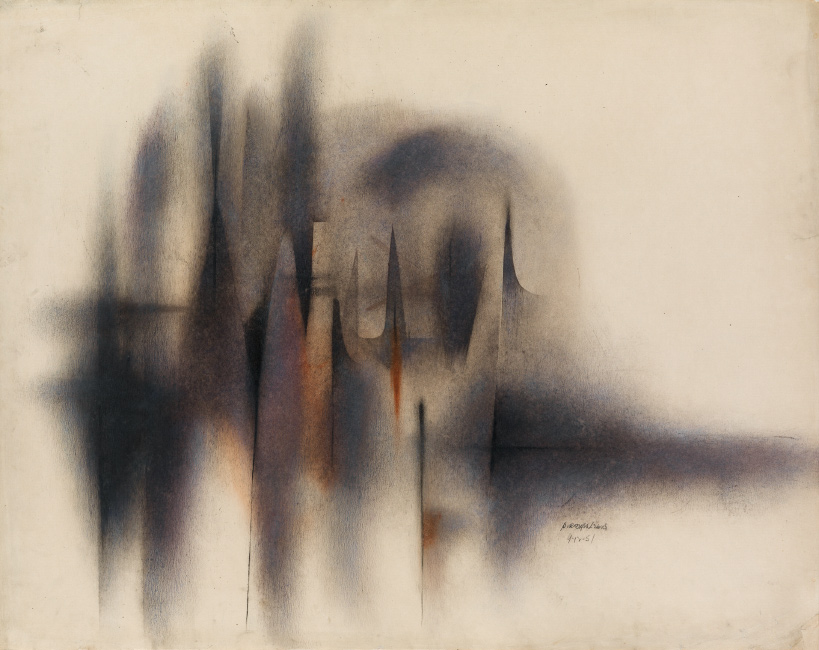 Norman Lewis, Untitled (Abstract Composition), oil and ink on paper, 1951.Swann Gallery, New YorkOctavius V. CattoPhiladelphia 1871, 2017Does Branley Cadet’s statue capture the moment when Catto was shot pointblank in the backat Ninth & South forhaving the audacity totalk back & push for jobs, voting rights,and being a Pythians base ball star on a diamond in the cityor the instant when, almost like an angel wearing sturdy boots, Catto spreads his arms, riseson one toe, & ascends welcoming us into the new history of the would-be nation he fought for and brought (tried his damnedest to bring)into being?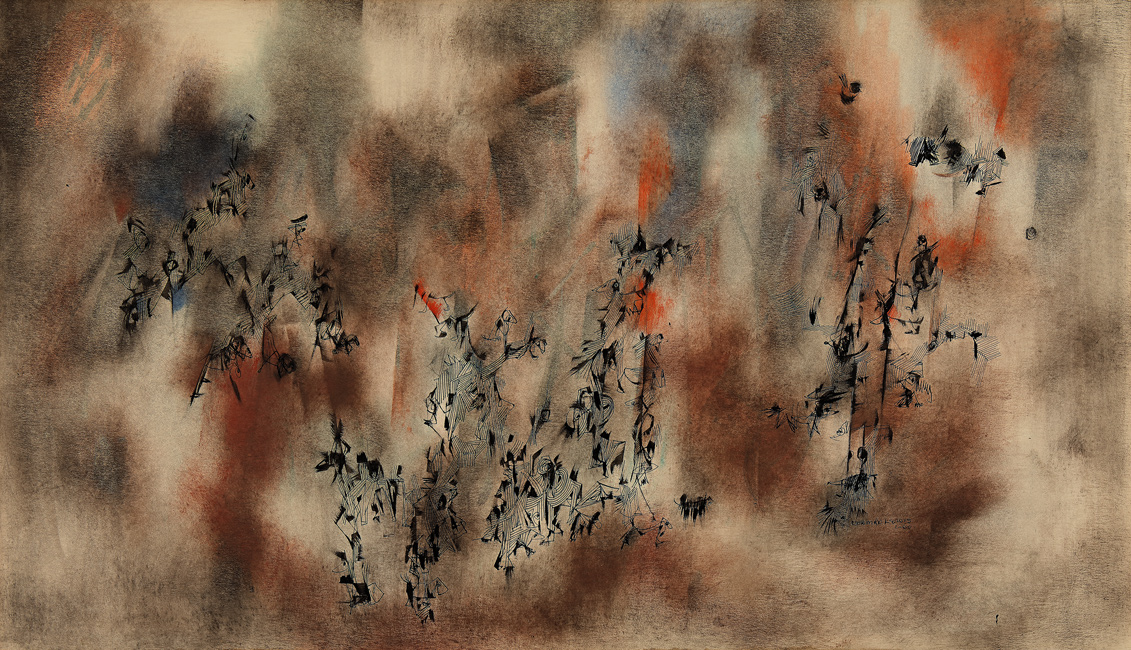  Norman Lewis, Untitled, oil and ink on paper, 1960.Swann Gallery, New YorkStarling Shout-OutSeveral hundred common starlings were released in 1890 into New York’s Central Park by Eugene Schieffelin.  He was president of the American Acclimatization Society, which tried to introduce every bird species mentioned in the works of William Shakespeare into North America.  See Steve Mirsky, “Call of the Reviled,” Scientific American, 1 June 2008.  https://www.scientificamerican.com/article/call-of-the-reviled/ “The common starling is a noisy bird.”  —Wikipedia.Drilling the mulch with its yellow	prod of a beak, gimme that, gotchapunk with short-tailed swagger and swank	an iridescent sheen on basic blackunctuous oils spilling the spectrum	in the right light more, ever more, overthe whole continent from first clawhold	just another New York City migrant—a murmuration as American as you are, 	chump, & don’t you forget it, anything can make a nest, even trash, omni-	vore and scavenger, take that! $@#%~!?$ POW! plus a knack for bone-grinding sounds,	such pops & scrunches from itsmasticating noise-maw you’d think	you’d got a glimpse into the raw wherespeech come from, as buzz-sounds	break it down to pips and quawksthe tags & undulineaments of 	all that’s newShadows on the Highway—This story is set approximately during the years 2010-2017. Since then things have gotten worse.A teenage girl from Benin City, Nigeria—Adaora, “Daughter of Us All”—heads northto look for work.  Her family can’t support her,they need her wages but there are no jobs.First challenge is to get to Agadez in Nigerwithout getting robbed of the USD$650 she’ll need for smugglers (“tchagga”) to take her across the Sahara into Libya, whererumor has it there is work.   But Adaora gets robbed.  By police.  At a checkpoint outside Agadez. They guess her money’s secret hiding spots  then make a great show of filling out a receipt.But when they hand it to her it’s blankand they think the expression on her faceis hilarious.  Now Adaoramust get new money any way she can,but there are not any ways to do that other thanto sell herself.  All the women shrug and tell her so,it’s the way of the world.  Adaora learns quickly that government officials promise to pay but then usuallydon’t:  get the money ahead of time.  Blowjob by blowjob (and other acts) she graduallygrows a pile of money to hide in dirty laundrywhen no one is looking, praying she’ll not be robbed again.Adaora’s ride north is in the back of the first of manyToyota pickups, little padding, a dozen others, a tarpaulin to keep out only some of the blowing dust and sand, 1600Kand what feels like 16000K of ruts in a trans-Sahara roadfollowing the same routes of the ancient slave and salt trade.  Soon after leaving Agadez the road passes near a new U.S. military base, its North African center for drone counterterrorism—but no passenger in the truck is aware it’s there, and what Adaora is experiencing doesn’t count as terrorism.  At each transfer point Adaora is in danger of being raped and robbed again.  But she arrives, bruised yet intact.Adaora works for a year in Tripoli, Libya, in houses and offices and refusing sex work.The country’s in chaos but there is alwayscleaning work.  A woman she meets promises to help her cross the Mediterranean.  Adaora is uneasy, for the woman won’t keep eye contact,looking at her once and then awayas if she’s seen enough.  Madame, for that iswhat she wants to be called, wearsblue eye shadow, its color sprinkled with gold.  Who else can Adaora trust to find the menwith boats?  But once inside Madame’s van Adaora is kidnapped and taken to a Libyan man who proudly announces he’s a buyer for a sex syndicate of Italians and Nigerians in Naples.  They specialize in putting West African girls on the streets of Italy and anywhere else in Europe.That will be the price of passage, plus his fee.  The man wears sunglasses indoors andtoo much cologne.  Adaora screams “No, never!”so loudly he turns down the sale in disgust.Madame then whips out her cell and callsAdaora’s home number (she’s forced it out of her) and demands a ransom:  USD$1200, or 1200 more than her family can spare.  In Benin City Adaora’s mother has a stand in the marketplace,goes to her sister stall-ownerspleading for help.  They dip into theirsavings and raise the money.  They allknow families who have sold a daughterto pay back loan-shark loansbut this is almost as bad.  Ransomed,Adaora works another year in Tripoli, earningpassage on a leaky dinghy headingnorth to Sicily.  She sits packed tightly againstthe others, listening to the outboard engine, praying it won’t cough and stop, wrapping her brightlycolored ipele shawl more tightly round her shoulders.Inside is sewn her mother’s phone numberso that someone kind might call her if Adaora’s body washes up on shore.Unlike many, maybe most, Adaora makes it, cold water rising to her ankles by the end of the voyage.  She gets help from a refugee center, papers and foster homes hosted by bothItalian and African families, and eventuallya job cleaning apartments and offices, low wagesbut better than sex-slave riches.  Over a year or soshe works her way up the peninsula, always in a new city’s underground, saving a little to send home, aware she’s now the exception, not the norm.  She hears of girls and women from Africa and Eastern Europe imprisoned in buildings, drugs sold on one floor, womenon another, and guards with Uzis all around.  She hears of women who have juju thrown from a distanceand laid on them—not juju music but a contract-cursemade of their own hair and blood, activated  if they leave the trade.  Adaora also hears of women who have a chance to leave but refuse, their families need large sums sent each month, whole neighborhoodsin Nigeria with houses brightly renovated from slave wages.  There are whispers too, told half in disgust and half in awe, about women who fought to rise in the system and are now a “Maman” or “Madame” empowered to work with gangs such as Black Axe, buying girls like they were once, girls who arrive in Italy tens of thousands of Euros in debt, a lifetime to pay off even if they live a long time, which many do not.  And whispers of what’shappening now to migrants out of Libya—men and women “rescued” in mid-voyage by Libyan militias, robbed and returned to detention camps and sold to the highest bidder.  Bullwhips slash through the airfrom Libyan Coast Guard boats, falling on bare backs.  “We have to punish them to calm them down,” says Ramzi Ali, shrugging, as he boasts of the phone video he’s made to share.  “We need to keep control.  They can take our life.”For those like Adaora, getting a residency permit is another deadly crossing turned dead-end road for most.  Forged documents from a “facilitator” take years of savings, though a few bribes from traffickers make it easy to obtain certificates stating a girl is 18 or older, her sex work legal, both police and pimps happy to collaborate.  It’s not just sex workers and migrants who are on the streets and in the buildings yet always underground, dark and officially in the dark.  These days the trade in migrants pays even better than drugs or oil.  Millions of workers permanently a part of a low-wage economy that takes takes takes from migrant labor then scapegoats those same workers for stealing jobs, even jobs “natives” refuse to do,jobs they say are too hard and too “demeaning.”  Meaning what, exactly?  “We are ghosts,” says a friend of Adaora’s, “shadows on the highway,” yet shadows who eat and work and eat and work and, sleeping, dream of a different welcome in a different world.Why do some think of themselvesas free and others as merely prey—or shadows?  Shadows cast but shadows we don’t want or need to see? Especially when “North” and “South” all subsist in the long shadow of colonialism,were constituted by colonialism?  What we have now seems like old trouble in new guises.Sankofa, the Ghanaians say:  “go backand get it,” to go forward you must go back, not to a fake past but to a painful one. Dear reader, Agbonserema,Welcome to the World you and I and our ancestors have made.  Like Adaora,Daughter of Us All, you too must migrate, place yourself in danger, work to be free.  Ase!NotesAse (pronounced asháy) is “the power to make things happen,” or an exclamation equivalent to “so let it be!”  Yoruba.Agbonserema and Adaora are two of many popular baby names used in Nigeria, with Agbonserema for a boy and Adaora for a girl.  Their meanings in English are given above.  These two names have links to Benin and the Igbo, respectively, but may be used throughout Nigeria.Juju in Yoruba means “throwing” or “something being thrown.”  It applies both to curses or spells and, in very different contexts, to the powers of music, including both Afro-Beat and Juju styles popular in the 1970s through the early 2000s, particularly with musician-composers such as Fela Kuti and King Sunny Adé.  https://en.wikipedia.org/wiki/Jùjú_musicSome details for this narrative poem are indebted to these and other articles online and in print: Anonymous.  “Migrants Risk All to Cross Desert.”  Irin News Service.  Agadez, 9 October 2008.http://www.irinnews.org/report/80835/west-africa-migrants-risk-all-cross-desertBarbie Natza Ladeau, “Nigerian Girls Sold Into Sex Slavery in Italy.”  April 19, 2013.  The Daily Beast.  http://www.thedailybeast.com/witw/articles/2013/04/19/nigerian-girls-trafficked-in-italy-s-sex-slave-trade.htmlPhilip Obaji, Jr., “The Juju Curse on Italy’s Sex Workers.”  October 3, 2015.  The Daily Beast.  http://www.thedailybeast.com/articles/2015/10/03/the-juju-curse-on-italy-s-sex-workers.htmlAnnie Kelly, “Trafficked to Turin: the Nigerian Women Forced to Work as Prostitutes in Italy.”  The Guardian, August 7, 2016.  https://www.theguardian.com/global-development/2016/aug/07/nigeria-trafficking-women-prostitutes-italyBen Taub, “We Have No Choice: The Desperate Journey of Blessing, One of the Nigerian Girls Who Try to Reach Europe.”  The New Yorker, April 10, 2017, pp. 36-49.Sudarsan Raghavan, “Libya’s Coast Guard abuses migrants despite E.U. funding and training.”  The Washington Post, July 12, 2017.  https://www.washingtonpost.com/world/middle_east/libyas-coast-guard-abuses-desperate-migrants-despite-eu-funding-and-training/2017/07/10/f9bfe952-7362-4e57-8b42-40ae5ede1e26_story.htmlOne example of refugee and migrant resettlement work in Italy, including foster family networks involving Italians and Africans:  http://www.piamonlus.org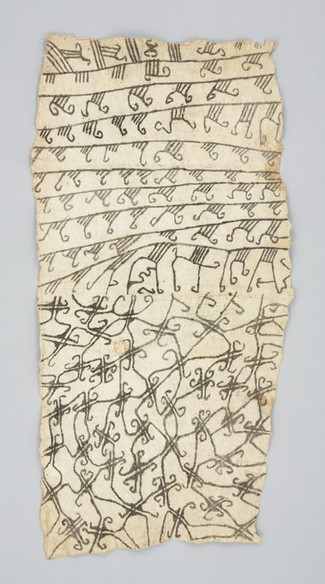 